Регламентпроведения вступительных испытаний в 10 (медицинский) класс по программам среднего общего образования естественно-научного профиля МБОУ ЦО № 58 «Поколение будущего» на 2023-2024 учебный год1. Вступительные испытания проводятся в виде комплексного тестирования с помощью «Системы дистанционного обучения МБОУ ЦО № 58 «Поколение будущего». Для регистрации в системе необходимо предоставить электронную почту, чтобы получить «Логин» и «Пароль» для входа в систему2. Вступительные испытания проводятся на русском языке.3. Вступительные испытания проводятся по предметам:  русский язык, биология, химия.        4. Расписание проведения вступительных испытаний:   16 июня – комплексное тестирование по биологии, химии, русскому языку5. Вступительное испытание проводится одновременно для всех поступающих.6. Лица, не прошедшие вступительное испытание по уважительной причине (болезнь или иные обстоятельства, подтвержденные документально), допускаются к сдаче вступительного испытания в резервный день в августе.8. Во время проведения вступительного испытания его участникам запрещается иметь при себе и использовать средства связи.9. Результаты вступительного испытания в виде рейтинговых списков размещаются на информационном стенде (на позднее 1 июля 2023 г.)10. После объявления результатов участники вступительного испытания, рекомендованные к зачислению в 10 (медицинский) класс по программам среднего общего образования естественно-научного профиля, передают в МБОУ ЦО № 58 «Поколение будущего» комплект документов для зачисления в образовательное учреждение.11. Порядок проведения вступительных испытаний:Для входа в систему в адресной строке браузера введите следующий адрес: http://moodle.mbouco58.ru/. В правом верхнем углу открывшейся страницы нажмите Вход.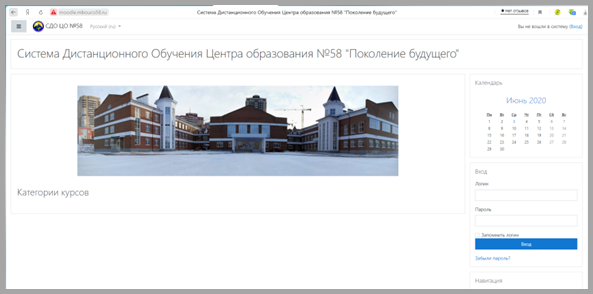 В открывшейся форме авторизации введите в окна Логин и Пароль, которые вам выдадут при подаче документов в МБОУ ЦО № 58 «Поколение будущего». 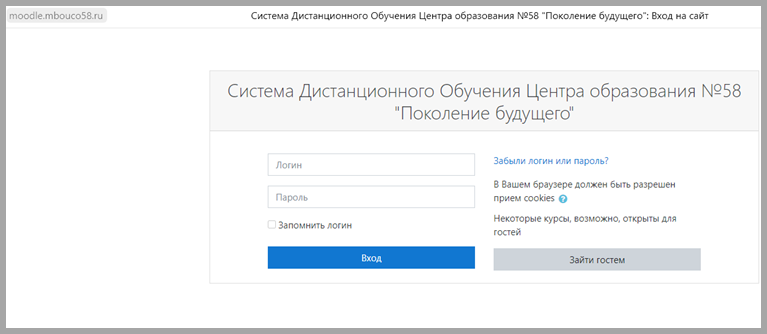 Слева, в окне навигации, выберите пункт «Мои курсы». 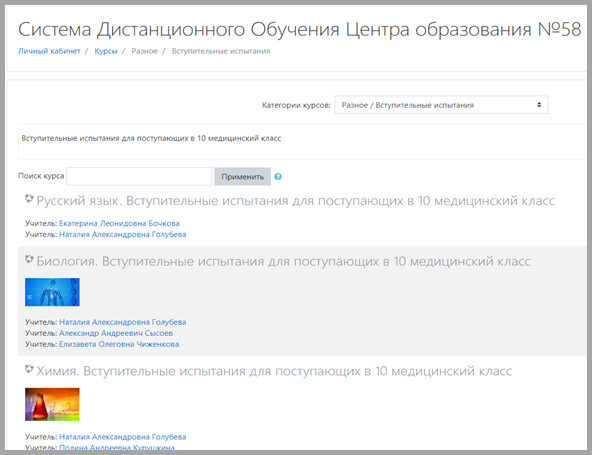 Нажмите на название курса, на который вас зачислили: «Вступительное испытание для поступающих в 10 медицинский класс». Нажмите «Начать попытку (начать тестирование)», когда вы будете готовы, она запустит тестирование и индивидуальный обратный отсчет времени. Ответы на задания вписываются в специально отведенное для ответа место без дополнительных символов и знаков.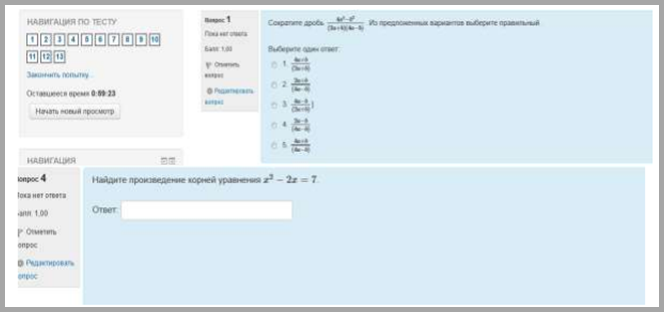 По окончании работы нажмите «Отправить всё и завершить тест». 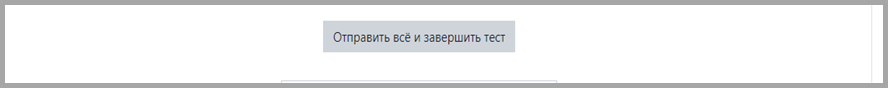 Время выполнения работы:  120 минут, работа состоит из 44 заданий.